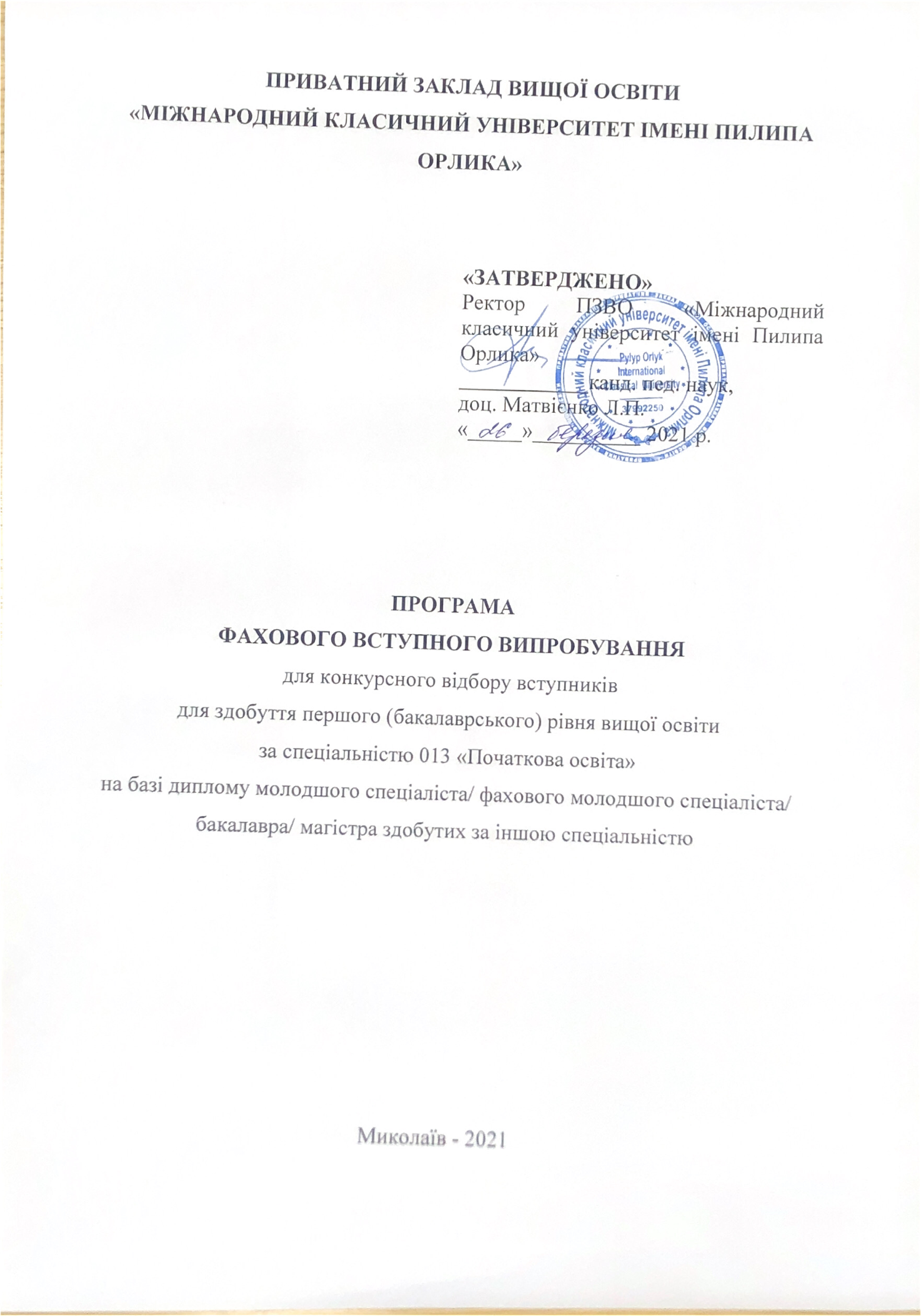 Пояснювальна запискаПрограма фахових вступних випробувань для конкурсного відбору вступників для здобуття освітнього ступеня «бакалавр» за спеціальністю «Початкова освіта» на основі ОКР «молодший спеціаліст», ОС «бакалавр», ОС «магістр» включає в себе загальні питання з курсу підготовки здобувачів вищої освіти на здобуття освітнього ступеня «бакалавр» у частині фундаментальної підготовки: «Педагогіка загальна», «Вступ до спеціальності», «Психологія загальна».Перелік питань складається з двох варіантів, 50 тестових завдань (по 25 тестових питань у кожному варіанті).Критерії оцінюванняКожному вступнику для опрацювання надається 25 питань. Правильна відповідь на питання оцінюється у 4 балів. Кількість балів, які може набрати вступник становить від 100 до 200.Зміст програмиЛітератураОсновна література:Веретенко Т.Г. Загальна педагогіка: навчальний посібник / Т. Г. Ветренко. – Київ : Професіонал, 2004. – 127 с.Волкова Н. П. Педагогіка : навчальний посібник / Н. П. Волкова. – Київ : Академвидав, 2009. – 616 c.Косенко Ю. Загальна педагогіка : навчальний посібник / Ю. Косенко. – Маріуполь : Новий віт, 2008. – 280с.Мазоха Д. С. Педагогіка: навчальний посібник / Д. С. Мазоха, Н.І.Опанасенко. – Київ : Центр навчальної літератури, 2005. – 232 с.Максимюк С.П. Педагогіка : навчальний посібник / С.П.Максилюк. – Київ: Кондор, 2005. – 667с.Матвієнко О.В. Виховання молодших школярів: теорія і технологія / О. В. Матвієнко. – Київ : Стилос, 2006. – 543 с.Омеляненко В. Л. Теорія і методика виховання: навчальний посібник / В. Л. Омеляненко, А.І. Кузьмінський. – К. : Знання, 2008. – 415 с.Пальчевський С.С. Педагогіка : навчальний посібник / С.С.Пальчевський. – 2-е вид. – Київ : Каравела, 2012. – 496с.Савченко О.Я. Дидактика початкової освіти: підручник / О. Я. Савченко. – Київ : Грамота, 2012. – 504 с.Фіцула М. М. Педагогіка : навчальний посібник / М. М. Фіцула. – Київ : Академвидав, 2009. – 560 c.Додаткова література:Барбашова І. А. Загальні основи педагогіки: навчальний посібник / І. А. Барбашова. – Донецьк : ЛАНДОН-ХХІ, 2011. – 126 с.Бондар В. І. Дидактика : підручник для студ. вищ. пед. навч. закл. / В. І. Бондар. – Київ : Либідь, 2005. – 264 с.Левківський М.В. Історія педагогіки : навчальний посібник / М .В. Левківський, О. М. Микитюк. – Харків : ОВС, 2002. – 240с.Лозова В. І. Теоретичні основи виховання і навчання : навчальний посібник / В. І. Лозова, Г. В. Троцко. – Х. : ОВС, 2002. – 400 с.Любар О.О. Історія української школи і педагогіки: навчальний посібник / О.О. Любар, М.Г. Стельмахович, Д.Т. Федоренко / За ред. О.О. Любара. – К.: Т-во «Знання», КОО, 2003. – 450 с.Онишків З.М. Основи школознавства / З.М.Онишків. – Тернопіль : Навчальна книга-Богдан, 1999. – 96 с.Педагогіка в запитаннях і відповідях : навчальний посібник для студ. пед. навч. закл. / Кондрашова Л. В., Пермяков О. А., Зеленкова Н. І., Лаврешина Г. Ю. – Київ : Знання, 2006. – 252 с.Савченко О. Я. Виховний потенціал початкової школи : посібник для вчителів і методистів початкового навчання / О. Я. Савченко. – Київ : Богданова А. М., 2009. – 226 с.Савченко О. Я. Сучасний урок у початкових класах : посібник для вчителя / О. Я. Савченко. – К. : Магістр-S, 1997. – 256 с.Чайка В. М. Основи дидактики : навчальний посібник [для студ. вищ. пед. навч. закл.] / В. М. Чайка. – Київ : Академвидав, 2011. – 238 с.Кількість правильних відповідейКритерії оцінюванняОцінка0-6Абітурієнт володіє матеріалом на рівні елементарного розпізнавання і відтворення окремих фактів, елементів, об’єктів100-1247-13Абітурієнт володіє матеріалом на рівні окремих фрагментів, що становлять незначну частину навчального матеріалу128-15214-20Абітурієнт володіє матеріалом, проте припускається незначних помилок при відтворенні156-18021-25Абітурієнт відтворює матеріал, виявляє ґрунтовні знання і розуміння основних положень184-200Педагогіка загальна1. Загальні основи педагогіки.Педагогіка як наука.Основні педагогічні категорії.Проблеми розвитку особистості.Поняття про особистість, її розвиток та формування.Роль середовища й діяльності в розвитку особистості.Виховання, навчання і розвиток особистості.2. Історія педагогіки.Історія зарубіжної освіти й педагогіки.Предмет і завдання історії педагогіки.Виховання в первісному суспільстві.Освіта та педагогічна думка часів Античності.Освіта та педагогічна думка епохи Середньовіччя.Освіта та педагогічна думка епохи Відродження.Педагогічні ідеї Просвітництва.Європейські педагогічні концепції кінця XVIII – XIX ст.Основні тенденції розвитку світової педагогіки кінця ХІХ-ХХ ст.Історія вітчизняної педагогіки.Шкільна справа й освіта доби Українського Відродження (XVI-XVII ст.).Теорія і практика виховання особистості у концепціяхслов’янських педагогів ХVIII - початку ХХ ст.Особливості формування шкільної системи та педагогічної думки в українських землях у тоталітарну добу (ХХ ст.).Розвиток української педагогічної науки у період становленнянезалежної України.3. Дидактика.Дидактика як галузь педагогіки, її виникнення і розвиток.Категорії дидактики.Зміст освіти в сучасній школі.Структура та організація процесу навчання.Закономірності та принципи навчання.Загальні методи навчання.Форми організації навчання.4. Теорія виховання.Процес виховання, його структура і рушійні сили.Мета і завдання виховання.Основні закономірності та принципи виховання.Основні напрями виховання.Методи виховання.Організаційні форми виховної роботи.Колектив і його роль у формуванні особистості.Основні напрями діяльності класного керівника.Взаємодія школи та сім'ї у розв’язанні проблем вихованняособистості.5. Школознавство.Управління загальноосвітнім навчальним закладом.Планування, облік роботи в школі.Методична робота в школі.Інновації в освіті.Психологія1. Загальна психологія.Вступ до психології.Психологія особистості та діяльності.Пізнавальна діяльність людини (увага, відчуття, сприймання, пам’ять, мислення як вищий пізнавальний процес, уява).Емоційно-вольова сфера особистості (емоції, почуття, воля).Індивідуально-типологічні особливості особистості (темперамент, характер, здібності).2. Вікова та педагогічна психологія.Предмет і методи вікової та педагогічної психології.Основні теорії та закономірності розвитку психіки в онтогенез.Особливості психологічного розвитку особистості на різних вікових етапах.Психологічні закономірності навчання та виховання.Психологія педагогічної діяльності вчителя.Вступ до спеціальностіПрофесійно значимі якості педагога, професійні протипоказанняПедагогічна майстерність – результат педагогічного досвіду і творчого саморозвиткуПрограми навчання і виховання дітей у сучасних закладах початкової освітиПедагогічні здібності, які необхідні для успішного здійснення педагогічної діяльностіХарактеристика змісту базового компонента початкової освітиПедагогічна культура як вищий вияв професіоналізму педагога. Її основні компонентиНаукова робота студентів у системі професійної підготовкиСпрямованість особистості педагогаБазовий компонент початкової освіти в УкраїніОсобливості вибору професії як  важливого етапу у становленні особистостіФункції педагога. Їх реалізація у різних видах навчальної та виховної діяльності. Принципи початкової освіти (за Законом України ,,Про початкову освіту”)Стилі педагогічної діяльності. Найважливіші чинники, що впливають на формування стилю